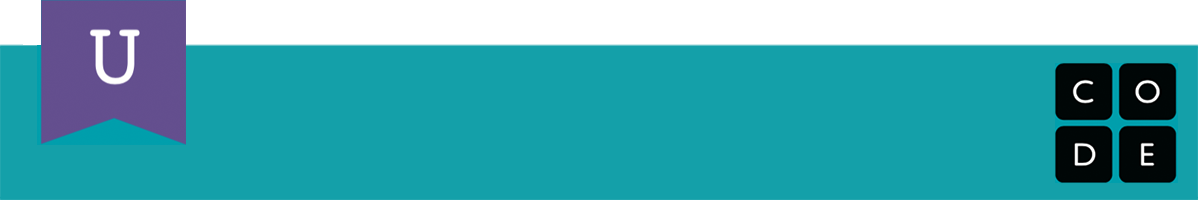 Naam liedje: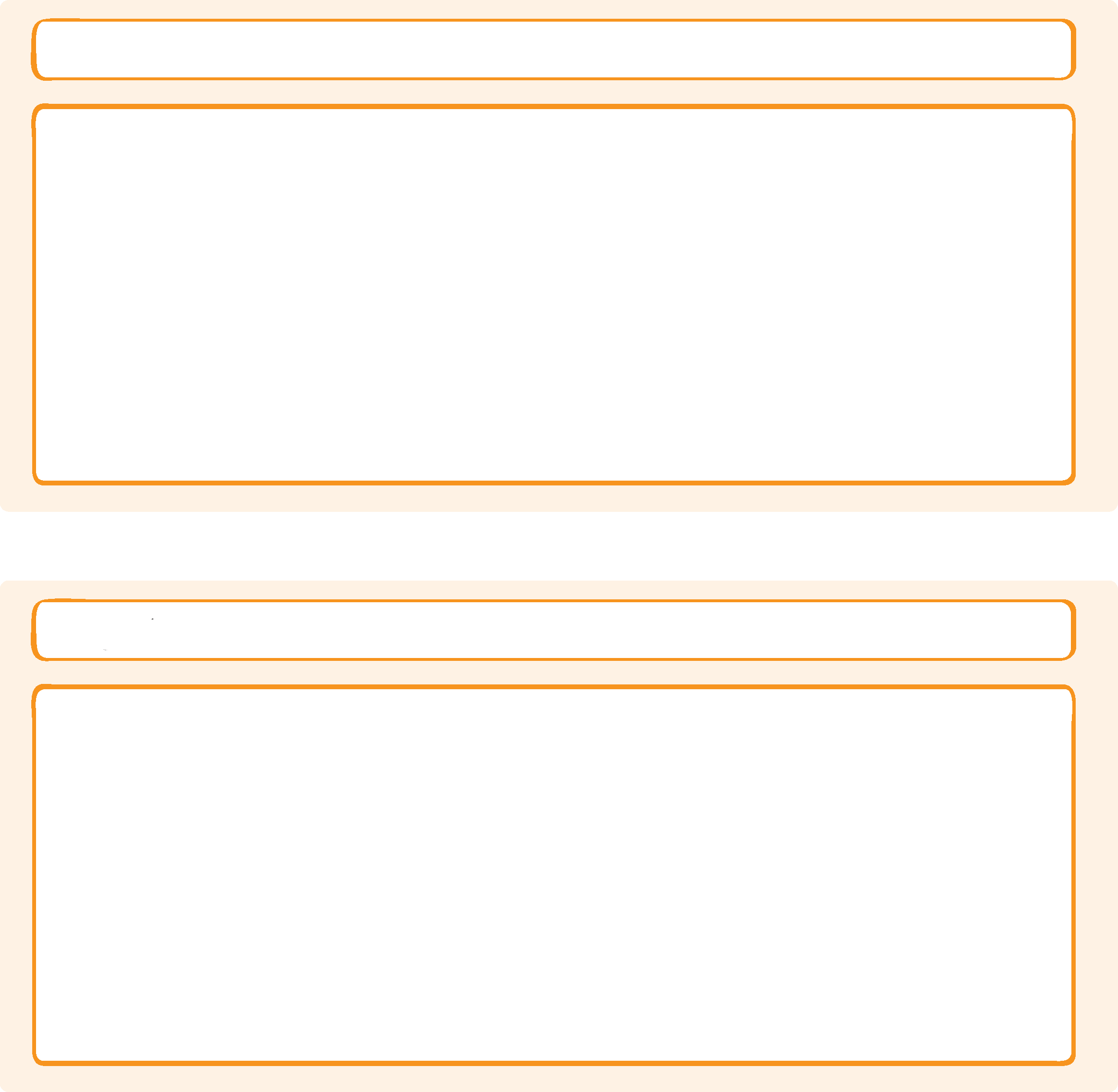 Refrein:Naam liedje:Refrein:Revisie 141119.1a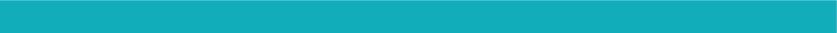 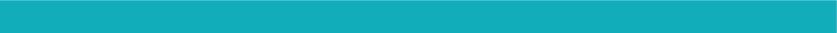 